МОЛИТВЕННЫЙ ДНЕВНИК                    СЕНТЯБРЬ-2017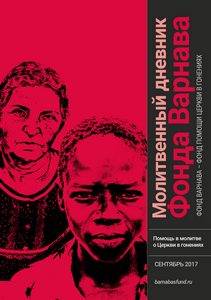 Благодарим вас за молитвы о наших братьях и сестрах во Христе, переживающих гонения, ваша поддержка очень важна для них. Порой мы вынуждены изменять или опускать их имена из соображений безопасности, и у нас есть всего несколько страниц, чтобы рассказать вам о них. Но Господь знает тех людей и те места, о которых мы молимся. Не обязательно ограничиваться словами, в которых выражены молитвенные нужды, молитесь так, как побуждает вас Господь. Каждое воскресенье мы публикуем молитву для примера, вы также можете молиться своими словами.Пятница 1 сентября Около пяти тысяч христиан бежали из Пакистана в Таиланд, спасаясь от гонений, но в результате оказалось, что там, где они надеялись обрести убежище, к ним относятся как к преступникам. Миграционная полиция производит массовые аресты и даже совершает рейды на богослужения в поисках людей без визы. Арестованных – мужчин, женщин и детей – содержат в переполненном миграционном центре в ужасных условиях. “Отвратительно, что женщины и дети вынуждены находиться в таких условиях. Это концлагерь XXI века, только без газовых камер”, — рассказывает наш проектный партнер в Бангкоке. Молитесь о тайском правительстве, чтобы они изменили свое отношение и сделали свою страну безопасным убежищем для преследуемых христиан Пакистана.Суббота 2 сентября 27 мая в центре задержания мигрантов в Бангкоке умер пакистанский христианин, 34-летний Иджаз. Накануне он узнал, что его заявление в УВКБ с просьбой предоставить ему статус беженца отклонено. За несколько месяцев до этого Иджаз жаловался на боли в груди и был госпитализирован, но врачи не смогли поставить диагноз и отправили его обратно в центр, где его поместили в “Комнату 4”, своего рода карцер, потому что он не смог оплатить свои больничные счета. В конце концов, поместная церковь в Бангкоке, которую он посещал, оплатила его долг, при поддержке Фонда Варнава. И хотя состояние Иджаза оставалось тяжелым, врач центра так и не разрешил его пастору принести ему лекарство. 42 христианина из Пакистана, находящиеся в этом центре, а также за его стенами, получают помощь Фонда Варнава. Молитесь о том, чтобы страдания и скорби этих верующих произвели в них терпение, закалили их веру и укрепили надежду на избавление (Римлянам 5:3).Воскресенье 3 сентября Господь Иисус Христос, заповедавший нам молиться о наших врагах, мы возносим Тебе в молитве всех тех, кто ненавидит детей Твоих, кто замышляет против них зло и стремится уничтожить Церковь Твою. Просим, измени их сердце, как ты сделал в жизни Савл из Тарса. Своей воскрешающей силой измени даже самых ожесточенные сердца и обрати их с путей насилия и ненависти. Приведи их к Себе и прославь Имя Твое через них, чтобы они возлюбили Тебя и последовали за Тобой как за своим Спасителем и Господом.Понедельник 4 сентября Мариам (16 лет) и ее брат Ибрагим (13 лет) выросли в Уганде в семье мусульман. Их мать умерла, а отец взял двух других жен, которые стали плохо относиться к своим пасынкам. Натерпевшись от них, Мариам и Ибрагим решили оставить ислам и последовать за Христом. Отец, узнав, что 28 марта они приняли крещение, пришел в ярость и выгнал их из дома. Сейчас об этих подростках заботится христианка, которая сама когда-то была мусульманкой. У нее одиннадцать своих детей и восемь приемных, а вместе с Мариам и Ибрагимом на ее попечении всего находится 21 ребенок. У Мариам нет денег, чтобы платить за школу, поэтому она не завтракает в школе. Иногда ей даже нечего есть дома по вечерам, потому что на всех детей не хватает еды. Просите нашего Небесного Отца позаботиться о Мариам, Ибрагиме и об их новой семье.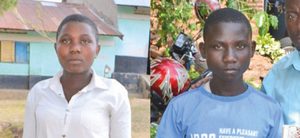 Мариам и ИбрагимВторник 5 сентября “Положение катастрофическое”, — написал нам один из пасторов Центральноафриканской республики в мае. Его страна, где живет много христиан, раздираема насилием, так как исламские боевики пытаются силой вернуть себе политическую власть. Конфликтом охвачены и те районы, где еще недавно был мир. Миротворцев ООН прогоняют, некоторых убивают. Военных, которые должны защищать жителей на востоке, должны в октябре отозвать. Американских солдат тоже выводят. “Наши взоры обращены к Господу, Который единственный может утешить, вмешаться и остановить эту безумную войну, — добавляет пастор. — Благодарим вас за молитвы”. Просите Господа, Который прекращает брани до края земли, даровать этой стране мир и стабильность (Псалом 45:10).Среда 6 сентября 13 из 14-ти исламистских группировок подписали 19 июня в Риме мирное соглашение с правительством Центральноафриканской республики (ЦАР). За немедленное прекращение огня им пообещали участие в политической жизни страны. Но вряд ли это принесет какие-то перемены, так как насилие не стихает, на христианские поселки все так же совершаются нападения, церкви сжигают, а христиане прячутся в зарослях. Продолжаются и ответные нападения на мусульманские группировки со стороны повстанцев “Антибалака”, которые называют себя христианами, хотя местные пасторы не раз осуждали их действия. “Пожалуйста, молитесь о сердцах истинных детей Божьих”, — пишет нам один из пасторов в ЦАР. Он также просит молиться о пасторах, которые являются одной из главных целей исламских повстанческих групп.Четверг 7 сентября Двое суданских христиан, проведя около полутора лет за решеткой, получили в мае президентское помилование и были освобождены. Их признали виновными в “шпионаже” и дали 12 лет тюрьмы за то, что они собирали материал о гонениях на христиан на юге Судана. Слава Богу за отвеченные молитвы и освобождение Хассана Абдурахима и Абдулмонема Адумвалы.Пятница 8 сентября В начале Рамадана христианских преподавателей одной из школ недалеко от Гариссы на северо-востоке Кении (где живут, в основном, сомалийские мусульмане), местные мусульмане предупредили о том, что исламистские боевики Аль-Шабааб планируют нападение на них. Некоторые из учителей покинули школу и спрятались в мусульманских семьях, а двое остались. Когда пришли боевики и вломились в помещение, где прятались два учителя, они нашли мистера Элли под кроватью, прострелили ему ногу, вытащили на улицу и перерезали ему горло. Другому учителю удалось убежать. Благодарите Бога за местных мусульмане, которые предупредили христиан о нападении и защитили их, просите Его утешить семью Элли, его учеников и коллег, скорбящих о тяжелой потере.Суббота 9 сентября За последние годы в Камеруне исчезли, были убиты или умерли при подозрительных обстоятельствах как минимум 14 пасторов. Последним из них был епископ Балы, чье тело было найдено 31 мая в реке. На теле были обнаружены следы пыток, а в легких не было воды, так что это было не случайное утопление или суицид, как пытались это представить убийцы. Все эти убийства пасторов остаются нераскрытыми. Просите Господа защитить Своих верных служителей в Камеруне.Воскресенье 10 сентября Господь Иисус, мы радуемся росту Церкви в Китае. Только Тебе известно, сколько Твоих последователей в этой стране, но мы молимся, чтобы каждый из них твердо стоял в вере. Просим, чтобы Дух Святой, научивший их любить Тебя и следовать за Тобой, направлял их шаг за шагом в хождении за Тобой и наставлял на всякую истину. Сейчас, когда власти и общество притесняют их и над ними висит постоянная угроза лишения свободы, да не поколеблется их вера и упование на Тебя. Да будет свидетельство их твердым и да переносят они все испытания мужественно, во славу Имени Твоего.Понедельник 11 сентября С тех пор как в 2013 году Си Цзиньпин стал президентом Китая, в стране усилились религиозные гонения, особенно на протестантских христиан, тибетских буддистов и мусульман из народностей уйгуров и хуэй. Молитесь о свободе вероисповедания в Китае. В мае коммунистическая партия Китая опубликовала 11-минутное видео, адресованное Лиге Молодежи, под названием “Атеизм как религия”. В нем высмеиваются христианские взгляды и утверждается, что не Бог, а человек спас этот мир. Молитесь о молодежи в Китае, чтобы Дух Святой помог им не поддаваться пропаганде и устремиться к Иисусу Христу, их Спасителю.Вторник 12 сентября Коммунистическая партия Китая (КПК) вновь повторила, что 89 миллионов человек, являющиеся ее членами, должны быть атеистами. “Члены партии не должны иметь религиозных взглядов … Члены партии должны быть убежденными марксистскими атеистами”, — написал в июле директор государственного управления по делам религий КНР Ван Цзаоань в журнале КПК Поиски истины. Верующие партийцы должны отказаться от своих воззрений, а ослушавшихся ждет наказание. Молитесь о том, чтобы китайские коммунисты, ищущие истину, нашли наконец Того, Кто есть Путь и Истина и Жизнь. Молитесь также о христианах в этой стране, чтобы они твердо держались своей веры, несмотря на угрозы наказания.Среда 13 сентября 24 мая в Пакистане боевики ИГИЛ напали на двух китайских христиан и убили их. 26-летний Мин Ли Си и 24-летний Ли Синьчэн преподавали китайский в языковой школе в Кветте, однако власти Пакистана обвинили их, узнав, что они тайные христианские миссионеры. Китайские власти обвинили южнокорейские церкви в том, что они вербуют китайских христиан и подвергают их такой опасности в Пакистане. Хотя в Китае христиан притесняют и даже сажают в тюрьмы, мученичество там очень редко сегодня. Молитесь о том, чтобы жизнь этих молодых людей, положенная за Христа в Пакистане, вдохновила верующих обеих странах жить и, если это необходимо, умирать для Христа.Четверг 14 сентября 23 мая исламистские боевики группировки Мауте, связанной с ИГИЛ, совершили нападение на Марави, город на острове Минданао на юге Филиппин. Они взяли в заложники служителя церкви, 10 хористов и троих работников церкви, угрожая убить их. К концу июня у них в заложниках было уже около ста христиан, которых боевики использовали в качестве живого щита. Большинство жителей Марави бежали, а оставшихся, по данным филиппинских военных, заставили принять ислам, грабить покинутые дома, носить раненых боевиков в мечети и вступать в брак с боевиками. Уже многие десятилетия в этом регионе бушует конфликт между правительством и исламистскими вооруженными группировками, которые добиваются независимости южных регионов Филиппин, где проживает много мусульман. Молитесь о мире, стабильности и свободе. Благодарите Бога за доброту мусульман, которые одолжили некоторым христианкам Марави хиджабы (исламские платки), чтобы те смогли спрятаться и не навлечь на себя гнев боевиков.Пятница 15 сентября 15 июня коалиция исламских организаций в Малайзии предложила запретить евангельское христианство в стране, потому что оно “угрожает религиозной гармонии”. Они обратились к правительству с просьбой принять антиевангельские законы, созвучные тем, что были приняты в России в июле прошлого года. Представитель этой коалиции — Азрил Амин. Молитесь о том, чтобы в его жизни произошла встреча с Господом Иисусом Христом и Бог изменил его сердце. Молитесь о том, чтобы власти не вняли его призыву.Суббота 16 сентября Заместитель премьер-министра Малайзии запретил четырехдневное мероприятие под названием “Иерусалимский юбилей”, который должен был состояться в Малакке в июне. Похожее мероприятие под тем же названием и с теми же спикерами было запланировано и в Мири, штат Саравак (малайзийский штат с высоким процентом христианского населения), но поместные церкви сами отменили его, хотя от властей было получено официальное разрешение. Тем не менее, в штате Сабах в июне около 20,000 христиан приняли участие в нескольких маршах. Молитесь о христианах Малайзии, чтобы их сердца горели для Господа и они не поддавались запугиваниям.Воскресенье 17 сентября О, Боже, мы молимся Тебе сегодня о христианах Северной Корее, особенно о тех, кто подвергается наказаниям за любовь к Тебе в жестоких тюремных трудовых лагерях, где к ним, как правило, относятся еще хуже, чем к остальным, вплоть до убийства. Мы молимся, Господи, чтобы они твердо уповали на Твое обещание провести их через все страдания и лишения, через огонь и воду, и вывести на свободу (Псалом 65:10-12). В это тяжелое время испытаний да будут они очищены, подобно серебру, и да принесет их испытанная вера славу Тебе, наш Бог. Просим во имя Сына Твоего Иисуса.Понедельник 18 сентября Эритрейские христиане, особенно незарегистрированные евангельские и пятидесятнические общины, страдают от “систематических и вопиющих нарушений религиозной свободы, в том числе [от] пыток”, — говорится в последнем отчете Комиссии США по международной религиозной свободе. “Заключенным не разрешается молиться вслух, петь и проповедовать, религиозная литература запрещена”. После освобождения из тюрем верующие подвергаются давлению, их заставляют отречься от Христа и подписать обещание никогда больше не посещать богослужения. Молитесь о христианах Эритреи, чтобы они бодрствовали, стояли в вере, были мужественны, тверды и чтобы все у них было с любовью (1 Коринфянам 16:13-14).Вторник 19 сентября Сообщается об аресте еще десяти христиан в Эритрее в мае — шестерых мужчин и четырех женщин. Несколькими неделями ранее за решеткой в военном лагере умерли две христианки, которые устроили голодовку в знак протеста против жестокого обращения с задержанными и гонений на христиан со стороны властей Эритреи. Власти часто используют произвольные аресты и задержания, чтобы бороться с оппозицией и “наказывать всякого, кто отказывается соблюдать установленные рамки в отношении свободы религии” («Международная амнистия»). Мы не знаем всех подробностей, однако Господь смотрит с небес и видит все зло, что творится в отношении Его народа в Эритрее. Молитесь о том, чтобы Он поддержал их и дал сил все это пережить (Плач Иер. 3:50, 59).Среда 20 сентября 1 мая в Израиле вступил в силу новый закон, касающийся африканских беженцев (из Эритреи и Судана). Он требует от них отдавать дополнительные 20% от зарплаты (кроме обычных налогов), а от их работодателей требует перечислять дополнительные 16% за каждого работника. Эти деньги будут откладываться и выдаваться человеку, когда он согласится навсегда покинуть страну. Это вызвало большие проблемы для неимущих беженцев, трудящихся на низкооплачиваемых работах, а также для работодателей, которые теперь нанимают их с неохотой. Благодарите Бога за теплоту, сострадание и заботу обычных израильтян, которые жертвуют и помогают африканским беженцам. Молитесь о переменах в израильской политике. Большинство этих эритрейцев — христиане. Молитесь о них, чтобы несмотря на все эти обстоятельства Бог надежды наполнил их сердца радостью, миром и твердым упованием на Него (Римлянам 15:13).Четверг 21 сентября Многие христиане из Эритреи, ищущие убежища в Израиле, содержатся в жутком центре задержания Холот. У них скудные пайки и практически никакой медицинской помощи. Христианам запрещено собираться вместе и проводить собрания. А несколько месяцев назад условия там еще больше ужесточились. Им запретили иметь мобильные телефоны, так что теперь у них нет связи с родными и друзьями. Многие использовали время в лагере, чтобы учиться, но теперь у них нет доступа к учебным материалам, который они имели через мобильный Интернет. Молитесь о наших братьях, чтобы они радовались, участвуя в страданиях Христовых (1 Петра 4:12-13). Пятница 22 сентября В конце мая дожди вызвали большие разрушения на юге и западе Шри-Ланки. В селях, оползнях и наводнениях погиб как минимум 191 человек. 465,000 лишились крова, среди которых около 25,000 христиан. Пастор общины, один из членов которой погиб из-за оползня, не смог добраться до места, чтобы провести похороны, потому что все дороги были отрезаны. Он сообщил Фонду Варнава, как этой семье пришлось похоронить его на собственном участке, а позже перенести тело в другое место, так как ожидались дальнейшие оползни. Христиане, лишившиеся крова, не ищут убежища во временных лагерях (боясь враждебного отношения к себе, особенно это касается лагерей, расположенных при буддистских храмах). Фонд Варнава выделяет им гуманитарную помощь. Молитесь обо всех, кто пострадал в этой катастрофе.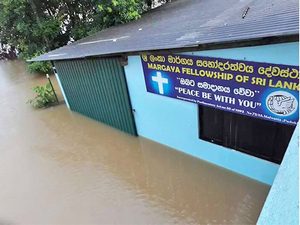 На Шри-Ланке от сильных наводнений пострадали как минимум 200 церквейСуббота 23 сентября В ночь с 21 на 22 мая в индийском штате Мадхья-Прадеш произошли два инцидента, в результате которых полиция задержала как минимум десять служителей и 70 детей из христианских семей (в возрасте 6-15 лет), ехавших домой на поезде и на автобусе из христианского летнего лагеря. Взрослых обвинили в похищении детей и в принуждении их к христианству. Власти заявили, что родители этих детей не заполнили необходимые документы, когда перешли в христианство, поэтому они их дети официально считаются индуистами. Двух детей (мальчика из 5 класса и девочку из 8 класса) задержали на четыре дня для допроса. Акаш Гундия, один из наставников, провел за решеткой месяц, хотя он сам несовершеннолетний (ему еще нет 17-ти). Насколько нам известно, шестеро взрослых служителей до сих пор остаются под арестом. Молитесь об их скорейшем освобождении и снятии всех обвинений. Да исцелит Господь всех детей от этого потрясения, которое им пришлось пережить.Воскресенье 24 сентября Господь Иисус Христос, мы молимся о наших братьях и сестрах в Индии, особенно о христианах в поселке Джалалабад в штате Уттар-Прадеш. Четыре семьи были жестоко избиты палками, — их пытались заставить участвовать в индуистских обрядах. Всех их лишили доступа к посевам, от которых они питаются. Их гонители обещают дать им доступ к воде только если они перестанут собираться во имя Твое, Господи. Молим, дай им благодать и силу стойко переносить все скорби. Пусть их “добродетельная жизнь” среди индуистов заставить их гонителей прекратить свои преследования и вместо этого обратиться и воздать славу Тебе (1 Петра 2:12).Понедельник 25 сентября Пастор Рамон Ригаль из Гуантанамо, Куба, приговорен к одному году исправительных работ и домашнему аресту. Его преступление — организация домашней школы для своих детей, что, как сказал прокурор на суде, “недопустимо на Кубе, так как в основе этой страны лежит капитализм”. Пастор Рамон хотел дать своим детям христианское воспитание, но христианские школы не разрешены на Кубе, где господствует коммунизм. С этого месяца дети Рамона должны пойти в обычную государственную школу. Молитесь о них, так как там их ждет враждебное отношение, а также об их отце, которому вынесли такой приговор.Вторник 26 сентября В воскресенье 11 июня богослужение церкви в Душанбе, столице Таджикистана, подверглось рейду тайной полиции. Были собраны личные данные всех присутствующих, конфискованы их Библии и вся другая христианская литература. Полицейские даже “вырывали книги из рук верующих”. Насколько нам известно к настоящему моменту, христианам угрожают судебным преследованием, потому что эта церковь не имеет регистрации (по данным Форума 18). Молитесь о преследуемых христианах Таджикистана, чтобы они благодушествовали в немощах, в обидах, в нуждах, в гонениях, в притеснениях за Христа, помня, что когда они немощны, тогда сильны (2 Коринфянам 12:10).Среда 27 сентября Пожалуйста, продолжайте молиться о пасторе Марате Низалиеве, гражданине России, который возглавляет церковь для бывших мусульман в Кыргызстане. Однажды его община выиграла судебное разбирательство, после того как полиция незаконно пыталась закрыть из здание. После этого, видимо в отместку, его ложно обвинили в попытке изнасилования 8-летней девочки. Он провел некоторое время за решеткой, но теперь его освободили, а в его доме продолжает собираться церковь. Но из-за всех этих передряг он нигде не может найти работу. Его церковь лишилась регистрации из-за того, что вышел срок оформления некоторых бумаг, пока Марат был под арестом. Марат считает, что власти Кыргызстана пытаются вынудить его вернуться назад в Россию, но он твердо намерен продолжать свое служение там, куда призвал его Господь. Молитесь о нем, чтобы Бог наполнил его силой, миром и надеждой.Четверг 28 сентября 15 мая парламент Азербайджана одобрил новый закон о свободе религии. Среди всего прочего, закон запрещает иностранцам и другим лицам, не имеющим гражданства, “заниматься религиозной пропагандой”, за исключением наличия специального приглашения от “религиозного центра”. Молитесь о том, чтобы этот закон не использовали против христианского служения, особенно в отношении приезжих гостей, спикеров или преподавателей из-за границы.Пятница 29 сентября “Одил”, пастор в одной из стран Центральной Азии, организовал молодежное собрание в своей квартире. Прибывшая на место полиция задержала 18 молодых людей и начала избивать их одного за другим, пытаясь вынудить их дать ложные показания против Одила. Все ребята отказались это сделать, но Одил не мог смотреть, как их бьют, и велел им подписать то, что требовали полицейские. Затем полиция конфисковала все, что у него было в доме. Одила, его жену и трех дочерей (самой старшей — всего пять лет) задержали на 18 часов. Им не давали даже воды. Затем пастора и его жену оштрафовали, а также некоторых молодых людей, присутствовавших на собрании. Молитесь о пасторе, его семье и этих молодых верующих, чтобы они не боялись, но продолжали уверенно идти за Христом и нести Его слово.Суббота 30 сентября 6 июня 16 мусульманских молодежных организаций в Нигерии выдвинули ультиматум для всех членов племени игбо, большинство из которых христиане, с требованием до 1 октября покинуть северные регионы Нигерии, где преобладают мусульмане. После этого, говорится в ультиматуме, они “больше не будут мириться с присутствием игбо”, которые обитают, в основном, на юго-востоке Нигерии. На следующий день губернатор штата Кадуна, мусульманин, резко осудил этот ультиматум и приказал арестовать всех, кто го подписал. Молитесь о том, чтобы и другие мусульмане вступились за христиан, живущих в северных регионах Нигерии. Крайний срок изгнания игбо наступает завтра, поэтому молитесь, чтобы не было обещанного насилия против христиан этой народности.BARNABASFUND.RU                                            СЕНТЯБРЬ-2017